Utvärdering av Turistbyrå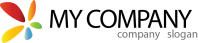 Besökshistoria (23/09 2016 - 23/09 2016)Du besöker turistbyrån som:Flervalsfrågor, svar 20x, obesvarat 0xVänligen välj din åldersgrupp:Ett svar, svar 20x, obesvarat 0xHur ofta använder du turistbyråns tjänster?Ett svar, svar 20x, obesvarat 0xAv vilken anledning besökte du vår turistbyrå?Flervalsfrågor, svar 20x, obesvarat 0xI hur stor grad är du nöjd med följande tjänster?Matris av enstaka svar, svar 20x, obesvarat 0xFann du all information du sökte?Ett svar, svar 20x, obesvarat 0xHar du någonsin besökt vår turistbyrås hemsida?Ett svar, svar 20x, obesvarat 0xFann du all information du sökte på vår hemsida?Ett svar, svar 20x, obesvarat 0xAnser du att turistbyrån är viktig, till nytta och värd att besöka?Ett svar, svar 20x, obesvarat 0xHur nöjd är du generellt sett med tjänster av vår turistbyrå?Stjärnbetyg, svar 20x, obesvarat 0xAntal stjärnor 7,5/10Finns det någonting du skulle vilja förändra eller förbättra gällande vår turistbyrå och dess tjänster? Dela gärna dina idéer och förslag:Textsvar, svar 20x, obesvarat 0xUtvärdering av TuristbyråDu besöker turistbyrån som:Vänligen välj din åldersgrupp:Hur ofta använder du turistbyråns tjänster?Av vilken anledning besökte du vår turistbyrå?I hur stor grad är du nöjd med följande tjänster?Fann du all information du sökte?Har du någonsin besökt vår turistbyrås hemsida?Fann du all information du sökte på vår hemsida?Anser du att turistbyrån är viktig, till nytta och värd att besöka?Hur nöjd är du generellt sett med tjänster av vår turistbyrå?Finns det någonting du skulle vilja förändra eller förbättra gällande vår turistbyrå och dess tjänster? Dela gärna dina idéer och förslag:This document has been generated with a trial copy of PHPDocX. Please, visit the PHPDocX website to buy the license that best adapts to your needs.Allmänt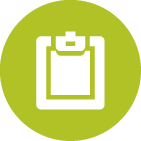 Enkätens namnUtvärdering av Turistbyrå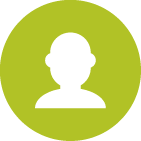 UpphovsmanRichard Žižka 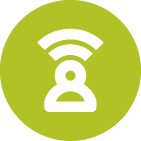 Enkäts språk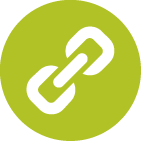 Enkätens URLhttp://dev.survio.com/survey/d/U3X3A9G1T0I9U5L9H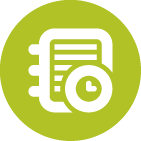 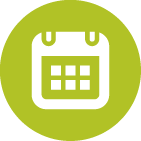 Varaktighet1 dagarBesöksstatistik av enkäter202000100 %Besöksantal totaltAntal färdigaOavslutade totaltVisas endastGenerellt avslutningsantal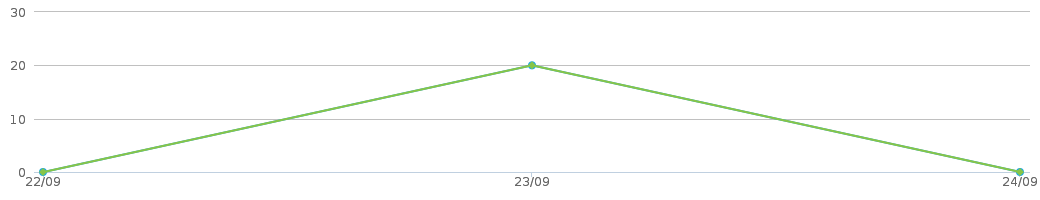 Totalt Antal BesökBesökskällorGenomsnittlig Avslutningstid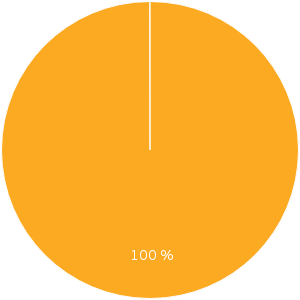 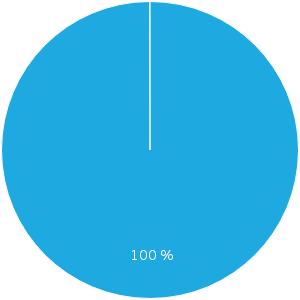 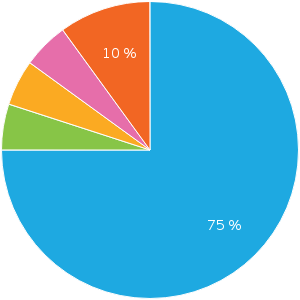 ResultatSvarResponserAndel1050 %1365 %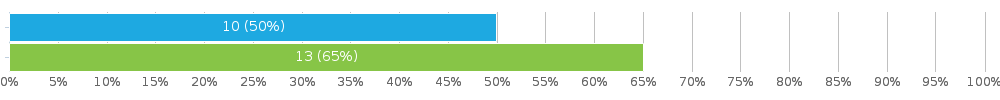 SvarResponserAndel525 %210 %630 %315 %210 %210 %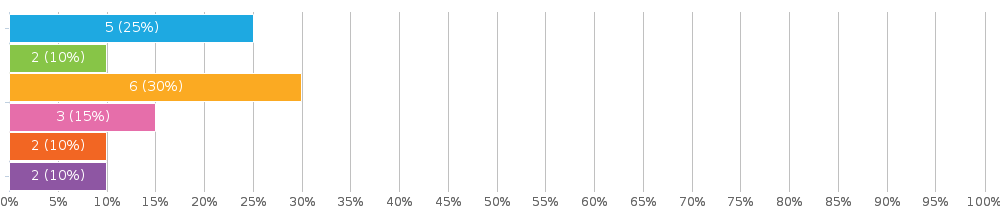 SvarResponserAndel15 %735 %1050 %210 %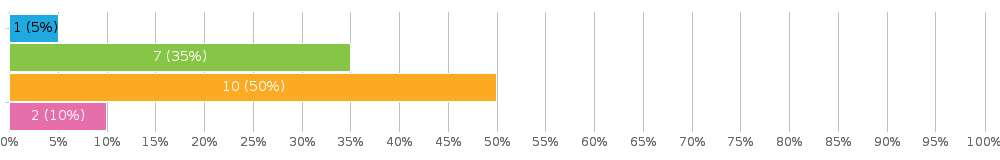 SvarResponserAndel525 %630 %420 %1050 %630 %525 %840 %15 %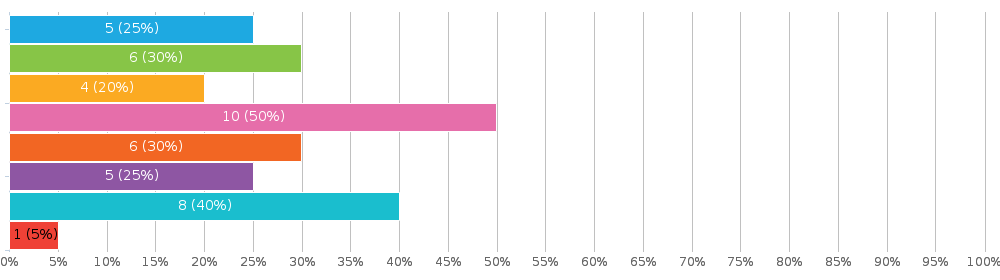 Mauris metus. Vestibulum fermentum tortor id mi.Utbudet av turisttjänster05 (25 %)4 (20 %)6 (30 %)5 (25 %)Kvalitén på informationen04 (20 %)5 (25 %)8 (40 %)3 (15 %)Tillgång till internet och dess hastighet2 (10 %)6 (30 %)8 (40 %)3 (15 %)1 (5 %)Turistbyråns faciliteter och tillgänglighet3 (15 %)3 (15 %)6 (30 %)5 (25 %)3 (15 %)Personalen1 (5 %)4 (20 %)4 (20 %)5 (25 %)6 (30 %)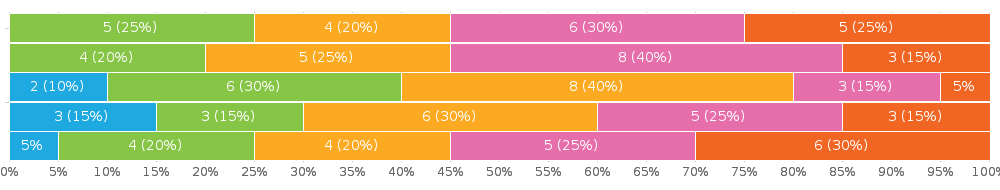 SvarResponserAndel420 %1680 %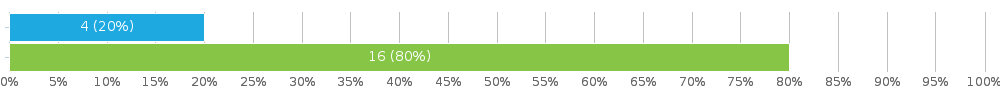 SvarResponserAndel1575 %525 %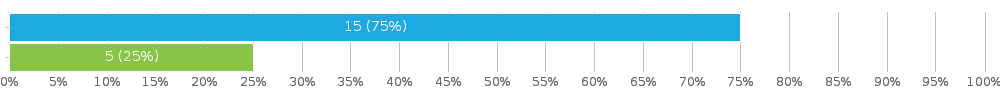 SvarResponserAndel1890 %210 %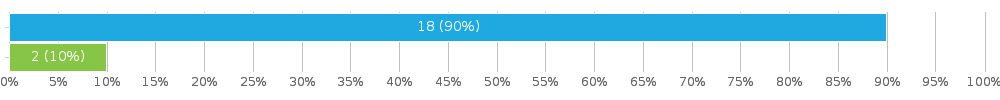 Fusce aliquam vestibulum ipsum.Duis ante orci, molestie vitae vehicula venenatis, tincidunt ac pede.SvarResponserAndel1680 %420 %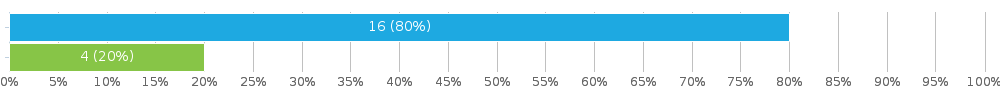 Lorem ipsum dolor sit ametNullam at arcu a est sollicitudin euismod.Nemo enim ipsam voluptatem quia voluptas sit aspernatur aut odit aut fugit, sed quia consequuntur magnNulla non arcu lacinia neque faucibus fringilla.SvarResponserAndel210 %315 %630 %525 %15 %210 %00 %15 %00 %00 %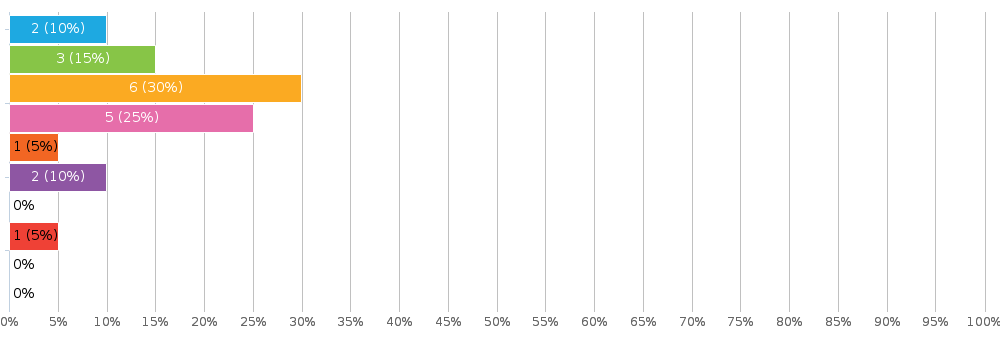 Enkätinställningar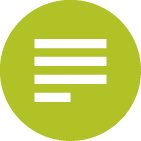 Antal frågor per sidaAlla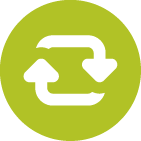 Tillåta flera inlämningar?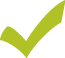 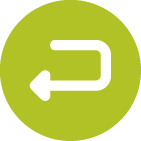 Tillåta åtkomst till tidigare frågor?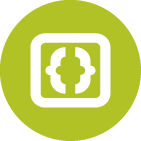 Visa frågenummer?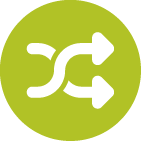 Randomisera ordning på frågor?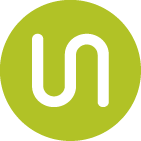 Visa förlöpsindikator?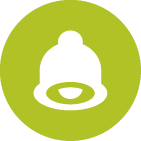 Ta emot svarsnotifikation via e-post?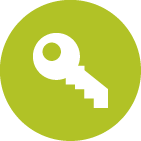 Lösenordsskydd?IP begränsning?Bilaga: EnkätHej!Tack fÃ¶r att du besÃ¶ker oss. Genom att fylla i denna 5-10 minuters enkÃ¤t hjÃ¤lper du oss nÃ¥ bÃ¤sta mÃ¶jliga resutlat.MedborgareTurist0-2021-3031-4041-5051-6061+Flera gånger i månadenEn gång i månadenEn gång om åretMindre oftaFör att hitta information om det lokala resandet och om regionenFör att hitta information om kulturella och sociala evenemang i regionenFör att använda tillgången till internetFör att använda kopiatornFör att skaffa broschyrer och souvenirerFör att boka eller gå på en guidad turFör att köpa förhandsbeställda biljetter (rese- / konsertbiljetter osv.)Annan (vänligen specificera)Mycket nöjdNöjdJag vet inteMissnöjdMycket missnöjdUtbudet av turisttjänsterKvalitén på informationenTillgång till internet och dess hastighetTuristbyråns faciliteter och tillgänglighetPersonalenJaNejJaNejJaNej (vänligen specificera vad det var du inte hittade)JaNej (vänligen ange varför) / 10